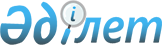 О внесении изменений в приказ Министра индустрии и инфраструктурного развития Республики Казахстан от 11 февраля 2019 года № 70 "Об утверждении Положений государственных учреждений "Комитет гражданской авиации Министерства индустрии и инфраструктурного развития Республики Казахстан" и "Межрегиональная инспекция по безопасности полетов Комитета гражданской авиации Министерства индустрии и инфраструктурного развития Республики Казахстан"Приказ и.о. Министра индустрии и инфраструктурного развития Республики Казахстан от 27 ноября 2019 года № 882. Утратил силу приказом Министра транспорта Республики Казахстан от 29 сентября 2023 года № 17.
      Сноска. Утратил силу приказом Министра транспорта РК от 29.09.2023 № 17.
      ПРИКАЗЫВАЮ:
      1. Внести в приказ Министра индустрии и инфраструктурного развития Республики Казахстан от 11 февраля 2019 года № 70 "Об утверждении Положений государственных учреждений "Комитет гражданской авиации Министерства индустрии и инфраструктурного развития Республики Казахстан" и "Межрегиональная инспекция по безопасности полетов Комитета гражданской авиации Министерства индустрии и инфраструктурного развития Республики Казахстан" следующие изменения:
      в Положении государственного учреждения "Комитет гражданской авиации Министерства индустрии и инфраструктурного развития Республики Казахстан", утвержденным указанным приказом: 
      пункт 8 изложить в следующей редакции:
      "8. Местонахождение Комитета: Республика Казахстан, 010000, город Нур-Султан, Есильский район, проспект Кабанбай батыра, 32/1, здание "Tранспорт Тауэр".";
      пункт 13 изложить в следующей редакции:
      "13. Комитет в соответствии с законодательством Республики Казахстан осуществляет возложенные на него Министерством следующие функции:
      1) осуществление регулятивных, реализационных и контрольно-надзорных функций и участие в выполнении стратегических функций Министерства в пределах компетенции ведомства;
      2) утверждение нормативных правовых актов по вопросам, входящим в компетенцию ведомства, и при наличии прямой компетенции по их утверждению в приказах Министра, за исключением нормативных правовых актов, затрагивающих права и свободы человека и гражданина;
      3) осуществление международного сотрудничества в пределах своей компетенции;
      4) осуществление международного сотрудничества с авиационными властями иностранных государств и специализированными международными организациями, в том числе путем заключения двусторонних соглашений о сотрудничестве, обмене опытом и информацией, относящейся к гражданской авиации, а также представительство Республики Казахстан в международных организациях гражданской авиации;
      5) обеспечение соблюдения законов и иных нормативных правовых актов Республики Казахстан в области мобилизационной подготовки и мобилизации;
      6) руководство деятельностью подведомственных организаций по планированию и проведению мероприятий по обеспечению национальной безопасности в пределах своей компетенции;
      7) обеспечение соблюдения законов и иных нормативных правовых актов в области национальной безопасности в пределах своей компетенции;
      8) проведение анализа регуляторного воздействия в отношении разрабатываемых проектов документов, предусмотренных пунктом 3 статьи 82 Предпринимательского кодекса Республики Казахстан, в порядке, определяемом уполномоченным органом по предпринимательству;
      9) размещение на официальном интернет-ресурсе Министерства результата проведенного анализа регуляторного воздействия;
      10) осуществление наблюдения и проверки на предмет соответствия деятельности проверяемых субъектов требованиям, установленным законодательством Республики Казахстан, в соответствии с пунктом 2 статьи 132 Предпринимательского кодекса Республики Казахстан;
      11) реализацию государственной политики в области государственного контроля и надзора в области использования воздушного пространства и деятельности гражданской и экспериментальной авиации;
      12) проведение государственного контроля и надзора в соответствии с законами Республики Казахстан;
      13) проведение мониторинга эффективности государственного контроля и надзора;
      14) внесение предложений по совершенствованию проведения государственного контроля и надзора;
      15) осуществление по решению Правительства Республики Казахстан права владения и пользования государственным пакетом акций (долями участия в уставном капитале), а также функции уполномоченного органа по руководству в области использования воздушного пространства Республики Казахстан и деятельности гражданской и экспериментальной авиации государственного управления в отношении республиканских государственных предприятий;
      16) разрабатывает, согласовывает и утверждает в пределах своей компетенции нормативных правовых актов;
      17) выполнение обязательств по международным договорам Республики Казахстан, заключаемым от имени Республики Казахстан;
      18) разрабатывает стандарты и регламенты государственных услуг;
      19) предъявление в суды исков в соответствии с законодательством Республики Казахстан;
      20) осуществление контроля за заключением перевозчиком договора обязательного страхования гражданско-правовой ответственности перевозчика перед пассажирами в отношении эксплуатации воздушного транспорта;
      21) утверждение инструктивных материалов, а также выпуск директив по летной годности в соответствии со стандартами и рекомендуемой практикой Международной организации гражданской авиации (ИКАО); 
      22) осуществление аккредитации иностранных перевозчиков, планирующих выполнение регулярных пассажирских рейсов в Республику Казахстан (из Республики Казахстан), и выдачи свидетельства об аккредитации, а также отказ в выдаче такого свидетельства;
      23) осуществление контроля и надзора за осуществлением международных воздушных перевозок;
      24) выдача временных разрешений на прием, выпуск и обслуживание гражданских воздушных судов, выполняющих международные полеты из аэропортов (в аэропорты), не допущенных к обеспечению международных рейсов;
      25) выдача разрешений на выполнение международных нерегулярных (разовых) полетов гражданских воздушных судов с учетом положений Закона Республики Казахстан "Об использовании воздушного пространства Республики Казахстан и деятельности авиации";
      26) согласование выполнения международных полетов по внутренним воздушным трассам, местным воздушным линиям, маршрутам полетов и вне воздушных трасс;
      27) выдача свидетельств на международные и субсидируемые (за исключением внутриобластных) авиамаршруты для осуществления регулярных воздушных перевозок между авиакомпаниями Республики Казахстан;
      28) выдача разрешений на выполнение международных регулярных полетов иностранных эксплуатантов с посадкой на аэродромах Республики Казахстан;
      29) утверждение расписания регулярных рейсов иностранных авиаперевозчиков на международных авиамаршрутах Республики Казахстан;
      30) утверждение расписания регулярных рейсов иностранных авиаперевозчиков без посадки через территорию Республики Казахстан:
      31) согласование международного полета эксплуатанту гражданского воздушного судна для перевозки воинских формирований, вооружений и военной техники иностранных государств, а также продукции двойного назначения и согласование данного полета с органом, осуществляющим внешнеполитическую деятельность, в пределах его компетенции;
      32) принятие решения о допуске авиакомпании к выполнению регулярных внутренних коммерческих воздушных перевозок, отказ в допуске, приостановление или отзыв ранее выданного допуска;
      33) осуществление государственного регулирования, государственного контроля и надзора за соблюдением физическими и юридическими лицами законодательства Республики Казахстан об использовании воздушного пространства Республики Казахстан и деятельности авиации и (или) международных стандартов;
      34) осуществление контроля и регулирования деятельности субъектов естественных монополий в соответствии с Законом Республики Казахстан "О естественных монополиях"; 
      35) формирование заключения о необходимости включения субъектов, осуществляющих деятельность в сферах естественных монополий в области услуг аэропортов и аэронавигации, в государственный регистр субъектов естественных монополий либо исключении из него и внесение такого заключения на рассмотрение уполномоченному органу, осуществляющему руководство в сферах естественных монополий; 
      36) внесение на рассмотрение уполномоченному органу, осуществляющему руководство в сферах естественных монополий, предложения о включении в перечень субъектов естественных монополий в области услуг аэропортов и аэронавигации, привлекающих займы международных финансовых организаций; 
      37) установление метода тарифного регулирования соответствующих сфер естественных монополий; 
      38) введение регулирования в случаях, когда на основании анализа соответствующего внутреннего рынка установлено, что такой рынок находится в состоянии естественной монополии; 
      39) внесение субъектам естественных монополий в области услуг аэропортов и аэронавигации в случаях, установленных законодательными актами Республики Казахстан, обязательных для исполнения предписаний о заключении договоров на услуги субъектов естественных монополий в области услуг аэропортов и аэронавигации с потребителями, внесении изменений в заключенные договоры; 
      40) внесение субъектам естественных монополий в области услуг аэропортов и аэронавигации, государственным органам в случаях нарушения ими законодательства Республики Казахстан о естественных монополиях обязательных для исполнения предписаний, в том числе предписаний о реорганизации субъектов естественных монополий в области услуг аэропортов и аэронавигации и (или) отчуждении имущества;
      41) инициирование изменения тарифов (цен, ставок сборов) на регулируемые услуги (товары, работы) или их предельных уровней и тарифных смет субъектов естественных монополий в области услуг аэропортов и аэронавигации в порядке, определенном уполномоченным органом, осуществляющим руководство в сферах естественных монополий;
      42) запрос и получение информации, необходимой для осуществления своих полномочий, от физических и юридических лиц, в том числе государственных органов, органов местного самоуправления, а также их должностных лиц, с соблюдением установленных законодательными актами Республики Казахстан требований к разглашению сведений, составляющих коммерческую и иную охраняемую законом тайну;
      43) инициирование снижения тарифов (цен, ставок сборов) на регулируемые услуги (товары, работы) субъектов естественных монополий в области услуг аэропортов и аэронавигации с учетом требования пункта 1 статьи 15-1 Закона Республики Казахстан "О естественных монополиях";
      44) согласование кандидатуры назначаемого реабилитационного управляющего и плана реабилитации субъекта естественной монополии в области услуг аэропортов и аэронавигации;
      45) утверждение тарифов (цен, ставок сборов) или их предельных уровней на регулируемые услуги (товары, работы) субъектов естественных монополий в области услуг аэропортов и аэронавигации с учетом требований к качеству, установленных в пределах своей компетенции;
      46) принятие решения об утверждении временного компенсирующего тарифа для возмещения потребителям убытков, причиненных субъектом естественной монополии в области услуг аэропортов и аэронавигации;
      47) письменное либо в виде электронного документа в зависимости от формы подачи заявки обоснование отказа в принятии к рассмотрению заявки субъекта естественной монополии в области услуг аэропортов и аэронавигации на утверждение или изменение тарифов (цен, ставок сборов) или их предельных уровней;
      48) информирование потребителей о принятых решениях по вопросам регулирования деятельности субъектов естественных монополий в области услуг аэропортов и аэронавигации, кроме тех, которые содержат сведения, составляющие коммерческую и иную охраняемую законом тайну;
      49) проведение публичных слушаний при рассмотрении заявок субъектов естественных монополий в области услуг аэропортов и аэронавигации на утверждение тарифов (цен, ставок сборов) или их предельных уровней, а также уведомлений субъектов общественно значимых рынков о предстоящем повышении цен на товары (работы, услуги);
      50) осуществление контроля за исполнением субъектом естественной монополии в области услуг аэропортов и аэронавигации тарифной сметы;
      51) осуществление контроля за закупками, затраты на которые учитываются при утверждении тарифов (цен, ставок сборов) или их предельных уровней и тарифных смет на регулируемые услуги (товары, работы) субъектов естественных монополий в области услуг аэропортов и аэронавигации;
      52) информирование через средства массовой информации о случаях нарушения Закона Республики Казахстан "О естественных монополиях" и фактах привлечения к ответственности виновных лиц;
      53) размещение не позднее пяти календарных дней со дня принятия решения на своем интернет-ресурсе информации о проведении публичных слушаний при рассмотрении заявок субъектов естественных монополий в области услуг аэропортов и аэронавигации на утверждение тарифов (цен, ставок сборов) или их предельных уровней;
      54) размещение на своем интернет-ресурсе информации о тарифах (ценах, ставках сборов) и тарифных сметах на регулируемые услуги (товары, работы) субъектов естественных монополий в области услуг аэропортов и аэронавигации не позднее пяти календарных дней со дня их утверждения;
      55) осуществление государственного регулирования цен и государственного контроля за соблюдением порядка ценообразования и обязанностей субъектов общественно значимых рынков;
      56) осуществление мониторинга цен субъектов общественно значимых рынков;
      57) согласование предельных цен на товары (работы, услуги), реализуемые субъектами общественно значимых рынков;
      58) внесение субъектам общественно значимых рынков обязательных для исполнения предписаний об исполнении обязательств, предусмотренных Предпринимательским кодексом Республики Казахстан;
      59) в случае неисполнения субъектом общественно значимого рынка предписания предъявление в суд иска о понуждении субъекта общественно значимого рынка в области оказания услуг аэропортов на внутренних рейсах к совершению действий, указанных в предписании;
      60) составление протоколов, возбуждение и рассмотрение дела об административных правонарушениях, а также наложение административных взысканий в порядке, определяемом Кодексом Республики Казахстан об административных правонарушениях;
      61) осуществление иных полномочий, предусмотренных Законом Республики Казахстан "О естественных монополиях", иными законами Республики Казахстан, актами Президента Республики Казахстан и Правительства Республики Казахстан;
      62) проведение анализа сфер естественных монополий по услугам аэронавигации и аэропортов на предмет отнесения предоставляемых субъектами естественных монополий услуг (товаров, работ) в рамках данных сфер к регулируемым и внесение по итогам анализа предложения в уполномоченный орган, осуществляющий руководство в сферах естественных монополий, об исключении (включении) из Государственного регистра субъектов естественных монополий;
      63) проведение анализа информации об исполнении инвестиционной программы (проекта) субъекта естественной монополии в сфере гражданской авиации;
      64) принимает меры по прекращению нарушения порядка использования воздушного пространства гражданскими воздушными судами во взаимодействии с уполномоченным органом в сфере государственной авиации и специальными государственными и правоохранительными органами;
      65) ведет учет нарушений правил использования воздушного пространства гражданской и экспериментальной авиацией, а также осуществляет взаимный обмен информацией по всем случаям нарушений правил использования воздушного пространства с уполномоченным органом в сфере государственной авиации;
      66) разработка правил производства полетов в гражданской авиации Республики Казахстан;
      67) утверждение инвестиционных программ субъектов естественных монополий совместно с уполномоченным органом, осуществляющим руководство в сферах естественных монополий; 
      68) осуществление иных полномочий, предусмотренных законами Республики Казахстан, актами Президента Республики Казахстан, Правительства и приказами Министра Республики Казахстан.";
      в Положении государственного учреждения "Межрегиональная инспекция по безопасности полетов Комитета гражданской авиации Министерства индустрии и инфраструктурного развития Республики Казахстан", утвержденным указанным приказом:
      пункт 13 изложить в следующей редакции:
      "13. Функции:
      1) осуществление государственного контроля и надзора за соблюдением физическими и юридическими лицами законодательства Республики Казахстан об использовании воздушного пространства Республики Казахстан и деятельности авиации и (или) международных стандартов;
      2) пресечение нарушений порядка использования воздушного пространства гражданскими воздушными судами;
      3) составление протоколов, возбуждение и рассмотрение дела об административных правонарушениях, а также наложение административных взысканий в порядке, определяемом Кодексом Республики Казахстан об административных правонарушениях;
      4) осуществляет иные полномочия, предусмотренные законодательством Республики Казахстан.".
      2. Комитету гражданской авиации Министерства индустрии и инфраструктурного развития Республики Казахстан в установленном законодательством порядке обеспечить:
      1) в течение десяти календарных дней со дня утверждения настоящего приказа направление его на казахском и русском языках в Республиканское государственное предприятие на праве хозяйственного ведения "Институт законодательства и правовой информации Республики Казахстан" для официального опубликования и включения в Эталонный контрольный банк нормативных правовых актов Республики Казахстан;
      2) размещение настоящего приказа на интернет-ресурсе Министерства индустрии и инфраструктурного развития Республики Казахстан.
      3. Контроль за исполнением настоящего приказа возложить на курирующего вице-министра индустрии и инфраструктурного развития Республики Казахстан.
      4. Настоящий приказ вводится в действие со дня его первого официального опубликования.
					© 2012. РГП на ПХВ «Институт законодательства и правовой информации Республики Казахстан» Министерства юстиции Республики Казахстан
				
      Исполняющий обязанностиМинистра индустрии иинфраструктурного развитияРеспублики Казахстан 

К. Ускенбаев
